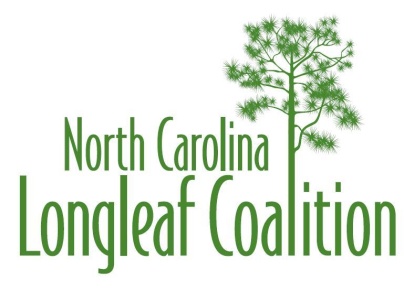 ANNUAL AWARD NOMINATIONfor Illustris Palustris AwardThe Illustris Palustris Award is presented to an individual who deserves recognition for his/her significant contribution to the longleaf efforts in North Carolina.  The award includes a certificate or plaque and a copy of the commendation read at the awards ceremony.   (Please type or neatly print all entries)1.	Name of nominee:								2.	Address of nominee:	 											______                     __________________________3.	Employer of nominee:      	 			                        4.	Telephone number of nominee   		              	     __________	___ 	(Business)		  (Residence)5.	E-mail address of nominee: 	_          6.  	Describe the nominee’s outstanding service and contributions towards the longleaf pine effort in North Carolina. His or her contributions must exemplify the mission of the North Carolina Longleaf Coalition.  What has the nominee accomplished that causes you to believe he or she is the best-qualified candidate for this award?  What has the nominee accomplished beyond those expectations of their regular job? Be explicit, concise, and factual.  Continue on additional sheets if necessary.7.	Submitted by:		Address:						Telephone/E-mail:			Mail nomination so as to arrive no later than July 10, 2019  to: Bill PickensNC Forest Service2411 Old US 70 WestClayton, NC 27520ORbill.pickens@ncagr.gov